 Cаида Отарова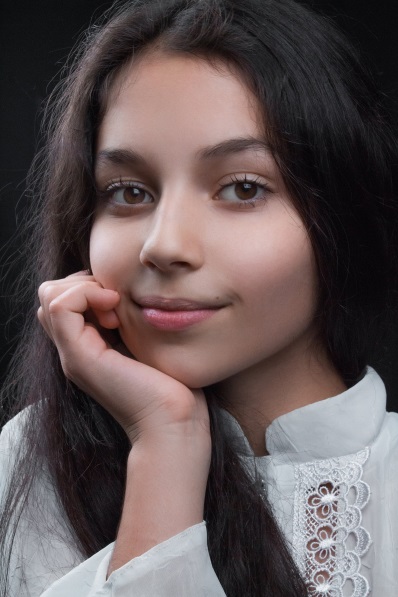           Актриса, модельВозраст: 12летГод и дата рождения: 17.04.2006Место проживания: г. МоскваРост: 157 смЦвет волос: шатенкаЦвет глаз: карийТип внешности: европейскийРазмер одежды: по ростуРазмер обуви: 36Контакты: т. 8 (909)-999- 30-41, info.oscarnash@gmail.comОБРАЗОВАНИЕ: Кино - школа Евгения Гормана , 2016-2017г.Актёрские курсы RK, 2016-2017г.Художественная школа Art Wave School, 2018г.РАБОТЫ В КИНО:2019г. «Спасибо деду за победу», х/ф, режиссер Тимур Тания, главная  роль Сария  2018г. «Непрощенный»,х/ф, режиссер Сарик Андреасян, девочка  в самолете (эпизод)2018г. «Замуж за первого встречного», сериал, реж.  Владимир Балкашинов, роль Саша в детстве2017г. «Про Любовь 2»,х/ф, режиссер Анна Меликян, роль Равшана Куркова в детстве2017г. «Психологини», сериал, режиссер Роман Фокин, роль Джама2017г. «Жестокий мир мужчин», сериал, режиссер Роман Нестеренко, роль Кира в детстве2016г. «Военный фитнес», сериал, режиссер-продюссер Федор Бондарчук, эпизод2015г. «Лондонград», сериал, режиссер Дмитрий Киселёв, роль дочь Динары ХайрутдиновойРЕКЛАМА:2016г.  Никелодеон, Саида Отарова мнение о Губке Бобе2014г. 	 Шуппет (детский модный бренд) — модельСЪЕМКИ В КЛИПАХ:2018 г. Клип «Мама» певицы Ясении, роль Ясения в детствеДОПОЛНИТЕЛЬНЫЕ НАВЫКИ:ОзвучиваниеЖивописьЯзыки: английский язык - базовый, турецкий язык - разговорный уровеньПение: вокал - индивидуальные занятия с преподавателем Танец: хип-хопВиды спорта: Баскетбол, футбол, ролики, велосипед, коньки, верховая ездаЗаграничный паспорт -  срок до 2026 годаCcылки:Instagram @krasivie_sestrenkihttps://www.kino-teatr.ru/kino/acter/452806/https://kinolift.ru/898https://cloud.mail.ru/public/56dp/G6rdYPAEz/https://www.youtube.com/channel/UCPPROhYJ0dsoaJ9yMin_WxA?view_as=subscriber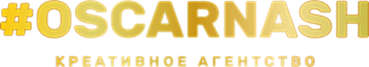             Тел.: +7 909 999-30-41,  e-mail:  Info.oscarnash@gmail.com